DATA PROTECTION FORM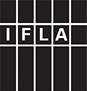 for IFLA RelationsIn accordance with the General Data Protection Regulation (GDPR), in order to use and process the personal data of persons active in IFLA’s Professional Units IFLA needs you to agree to its Data Protection Policy.Please complete the form below and return it by e-mail, FAX or post to:Email:	ifla@ifla.orgFAX:	+ 31 70 3834827IFLA Headquarters SecretariatP.O. Box 95312 2509 CH The Hague NetherlandsPLEASE PROVIDE THE FOLLOWING DETAILS:PLEASE INDICATE YOUR AGREEMENT BELOW:I have read and understood IFLA’s Personal Data Protection policy as stated below and I give IFLA permission to:[ ] use the data as provided by me to IFLA Headquarters for internal usage within the IFLA organisation and for publication on the IFLA website.[ ] disclose my personal data to members, Regional Offices and Section Officers and third-party partners in EU and non-EU countries. As described in the Data Protection Policy (Transfer personal data outside the European Union including the EEA) these recipients are located and registered in part in non-EU countries lacking an adequate level of protection.Under Section 11 (7) of the Telecommunications Act, IFLA must offer you the option of not receiving IFLA related correspondence. IFLA related correspondence is: IFLA Journal, IFLA Professional Units newsletters, Annual Report, general interest mailings and communications related to the IFLA annual congress and the Federation’s activities.If you DO NOT want to receive any IFLA related correspondence, please tick the box below.[ ] No, I do not want to receive any IFLA related correspondenceSignature:  	Thank you for your cooperation.Gerald LeitnerIFLA Secretary General